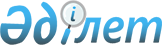 2021-2023 жылдарға арналған аудандық бюджет туралыАқмола облысы Жарқайың аудандық мәслихатының 2020 жылғы 24 желтоқсандағы № 6С-66/2 шешімі. Ақмола облысының Әділет департаментінде 2021 жылғы 15 қаңтарда № 8306 болып тіркелді.
      Қазақстан Республикасының 2008 жылғы 4 желтоқсандағы Бюджет кодексінің 9 бабының 2 тармағына, "Қазақстан Республикасындағы жергілікті мемлекеттік басқару және өзін-өзі басқару туралы" Қазақстан Республикасының 2001 жылғы 23 қаңтардағы Заңының 6 бабының 1 тармағының 1) тармақшасына сәйкес, Жарқайың аудандық мәслихаты ШЕШІМ ҚАБЫЛДАДЫ:
      1. 2021-2023 жылдарға арналған аудандық бюджет тиісінше 1, 2 және 3 қосымшаларға сәйкес, оның ішінде 2021 жылға келесі көлемдерде бекітілсін:
      1) кірістер - 4 145 474,3 мың теңге, оның ішінде:
      салықтық түсімдер - 579 024,0 мың теңге;
      салықтық емес түсімдер - 20 032,5 мың теңге;
      негізгі капиталды сатудан түсетін түсімдер - 33 679,0 мың теңге;
      трансферттер түсімі - 3 512 738,8 мың теңге;
      2) шығындар - 4 342 926,2 мың теңге;
      3) таза бюджеттік кредиттеу - 1 759,4 мың теңге, оның ішінде:
      бюджеттік кредиттер - 4 375,0 мың теңге;
      бюджеттік кредиттерді өтеу - 2 615,6 мың теңге;
      4) қаржы активтерімен операциялар бойынша сальдо - 22 576,0 мың теңге, оның ішінде:
      қаржы активтерін сатып алу - 22 576,0 мың теңге;
      5) бюджет тапшылығы (профициті) - -221 787,3 мың теңге;
      6) бюджет тапшылығын қаржыландыру (профицитін пайдалану) - 221 787,3 мың теңге.
      Ескерту. 1-тармақ жаңа редакцияда - Ақмола облысы Жарқайың аудандық мәслихатының 14.12.2021 № 7С-20/2 (01.01.2021 бастап қолданысқа енгізіледі) шешімімен.


      2. 2021 жылға арналған аудандық бюджеттен берілетін Державин қаласы, ауылдық округтер мен ауылдар бюджеттеріне 205 020,0 мың теңге сомасында бюджеттік субвенциялар қарастырылғаны ескерілсін, оның ішінде:
      3. 2021 жылға арналған ауылдық округтер мен ауылдар бюджеттерінің шығыстар құрамында мемлекеттік органның күрделі шығыстарына, елді мекендерді абаттандыру мен көгалдандыруға төменгі тұрған бюджеттерге нысаналы ағымдағы трансферттер 48 350,0 мың теңге сомасында қарастырылғаны ескерілсін, оның ішінде:
      4. 2021 жылға арналған аудандық бюджеттің шығыстар құрамында республикалық бюджеттен нысаналы трансферттер мен бюджеттік кредиттер 4 қосымшаға сәйкес қарастырылғаны ескерілсін.
      Көрсетілген нысаналы трансферттердің сомаларын бөлу Жарқайың ауданы әкімдігінің қаулысымен белгіленеді.
      5. 2021 жылға арналған аудандық бюджеттің шығыстар құрамында облыстық бюджеттен нысаналы трансферттер 5 қосымшаға сәйкес қарастырылғаны ескерілсін.
      Көрсетілген нысаналы трансферттердің сомаларын бөлу Жарқайың ауданы әкімдігінің қаулысымен белгіленеді.
      6. 2021 жылға арналған аудандық бюджеттің шығыстар құрамында Қазақстан Республикасы Ұлттық қорынан нысаналы трансферттер 6 қосымшаға сәйкес қарастырылғаны ескерілсін.
      Көрсетілген нысаналы трансферттердің сомаларын бөлу Жарқайың ауданы әкімдігінің қаулысымен белгіленеді.
      7. 2021 жылға арналған аудандық бюджетте республикалық бюджетке бюджеттік кредиттерді өтеу 38 790,0 мың теңге сомасында қарастырылғаны ескерілсін.
      8. 2021 жылға арналған аудандық жергілікті атқарушы органының резерві 10 148,0 мың теңге сомасында бекітілсін.
      9. Осы шешім Ақмола облысының Әділет департаментінде мемлекеттік тіркелген күнінен бастап күшіне енеді және 2021 жылдың 1 қаңтарынан бастап қолданысқа енгізіледі.
      "КЕЛІСІЛДІ" 2021 жылға арналған аудандық бюджет
      Ескерту. 1-қосымша жаңа редакцияда - Ақмола облысы Жарқайың аудандық мәслихатының 14.12.2021 № 7С-20/2 (01.01.2021 бастап қолданысқа енгізіледі) шешімімен. 2022 жылға арналған аудандық бюджет 2023 жылға арналған аудандық бюджет 2021 жылға арналған республикалық бюджеттен нысаналы трансферттер мен бюджеттік кредиттер
      Ескерту. 4-қосымша жаңа редакцияда - Ақмола облысы Жарқайың аудандық мәслихатының 14.12.2021 № 7С-20/2 (01.01.2021 бастап қолданысқа енгізіледі) шешімімен. 2021 жылға арналған облыстық бюджеттен нысаналы трансферттер
      Ескерту. 5-қосымша жаңа редакцияда - Ақмола облысы Жарқайың аудандық мәслихатының 14.12.2021 № 7С-20/2 (01.01.2021 бастап қолданысқа енгізіледі) шешімімен. 2021 жылға арналған Қазақстан Республикасы Ұлттық қорынан нысаналы трансферттер
      Ескерту. 6-қосымша жаңа редакцияда - Ақмола облысы Жарқайың аудандық мәслихатының 14.12.2021 № 7С-20/2 (01.01.2021 бастап қолданысқа енгізіледі) шешімімен.
					© 2012. Қазақстан Республикасы Әділет министрлігінің «Қазақстан Республикасының Заңнама және құқықтық ақпарат институты» ШЖҚ РМК
				
Державин қаласына
18286,0 мың теңге;
Уәлихан ауылдық округіне
14314,0 мың теңге;
Костычево ауылдық округіне
12033,0 мың теңге;
Нахимов ауылдық округіне
11468,0 мың теңге;
Отрадный ауылдық округіне
12303,0 мың теңге;
Жаңадала ауылдық округіне
20031,0 мың теңге;
Бірсуат ауылына
10207,0 мың теңге;
Гастелло ауылына
10740,0 мың теңге;
Далабай ауылына
10371,0 мың теңге;
Құмсуат ауылына
10315,0 мың теңге;
Львов ауылына
10595,0 мың теңге;
Пригород ауылына
12543,0 мың теңге;
Пятигор ауылына
10177,0 мың теңге;
Тасөткел ауылына
11761,0 мың теңге;
Тассуат ауылына
9324,0 мың теңге;
Үшқарасу ауылына
9757,0 мың теңге;
Шойындыкөл ауылына
10795,0 мың теңге.
Державин қаласынаОтрадный ауылдық округіне
22850,0 мың теңге;5100,0 мың теңге;
Гастелло ауылына
5100,0 мың теңге;
Далабай ауылына
5100,0 мың теңге;
Пригород ауылына
5100,0 мың теңге;
Тассуат ауылына
5100,0 мың теңге;
      Жарқайың аудандықмәслихат сессиясыныңтөрағасы

К.Байжуманова

      Жарқайың аудандықмәслихатының хатшысы

У.Ахметова

      Жарқайың ауданының әкімдігі
Жарқайың аудандық мәслихатының
2020 жылғы 24 желтоқсандағы
№ 6С-66/2 шешіміне
1 қосымша
Санаты
Санаты
Санаты
Санаты
Сома мың теңге
Сыныбы
Сыныбы
Сыныбы
Сома мың теңге
Кіші сыныбы
Кіші сыныбы
Сома мың теңге
Атауы
Сома мың теңге
1
2
3
4
5
I.Кірістер
4145474,3
1
Салықтық түсімдер
579024,0
01
Табыс салығы
1048,0
2
Жеке табыс салығы
1048,0
03
Әлеуметтiк салық
259484,0
1
Әлеуметтік салық
259484,0
04
Меншiкке салынатын салықтар
105407,0
1
Мүлiкке салынатын салықтар
105407,0
05
Тауарларға, жұмыстарға және қызметтерге салынатын iшкi салықтар
57777,0
2
Акциздер
2656,0
3
Табиғи және басқа да ресурстарды пайдаланғаны үшiн түсетiн түсiмдер
48008,0
4
Кәсiпкерлiк және кәсiби қызметтi жүргiзгенi үшiн алынатын алымдар
7113,0
08
Заңдық маңызы бар әрекеттерді жасағаны және (немесе) оған уәкілеттігі бар мемлекеттік органдар немесе лауазымды адамдар құжаттар бергені үшін алынатын міндетті төлемдер
155308,0
1
Мемлекеттік баж
155308,0
2
Салықтық емес түсiмдер
20032,5
01
Мемлекеттік меншіктен түсетін кірістер
5996,5
5
Мемлекет меншігіндегі мүлікті жалға беруден түсетін кірістер
5785,5
7
Мемлекеттік бюджеттен берілген кредиттер бойынша сыйақылар
211,0
03
Мемлекеттік бюджеттен қаржыландырылатын мемлекеттік мекемелер ұйымдастыратын мемлекеттік сатып алуды өткізуден түсетін ақша түсімдері
166,0
1
Мемлекеттік бюджеттен қаржыландырылатын мемлекеттік мекемелер ұйымдастыратын мемлекеттік сатып алуды өткізуден түсетін ақша түсімдері
166,0
04
Мемлекеттік бюджеттен қаржыландырылатын, сондай-ақ Қазақстан Республикасы Ұлттық Банкінің бюджетінен (шығыстар сметасынан) қамтылатын және қаржыландырылатын мемлекеттік мекемелер салатын айыппұлдар, өсімпұлдар, санкциялар, өндіріп алулар
42,0
1
Мұнай секторы ұйымдарынан және Жәбірленушілерге өтемақы қорына түсетін түсімдерді қоспағанда, мемлекеттік бюджеттен қаржыландырылатын, сондай-ақ Қазақстан Республикасы Ұлттық Банкінің бюджетінен (шығыстар сметасынан) қамтылатын және қаржыландырылатын мемлекеттік мекемелер салатын айыппұлдар, өсімпұлдар, санкциялар, өндіріп алулар
42,0
06
Басқа да салықтық емес түсiмдер
13828,0
1
Басқа да салықтық емес түсiмдер
13828,0
3
Негізгі капиталды сатудан түсетін түсімдер
33679,0
01
Мемлекеттік мекемелерге бекітілген мемлекеттік мүлікті сату
13509,0
1
Мемлекеттік мекемелерге бекітілген мемлекеттік мүлікті сату
13509,0
03
Жердi және материалдық емес активтердi сату
20170,0
1
Жерді сату
20129,0
2
Материалдық емес активтерді сату
41,0
4
Трансферттер түсімі 
3 512 738,8
02
Мемлекеттiк басқарудың жоғары тұрған органдарынан түсетiн трансферттер
3 512 738,8
2
Облыстық бюджеттен түсетін трансферттер
3 512 738,8
Функционалдық топ
Функционалдық топ
Функционалдық топ
Функционалдық топ
сома мың теңге
Бюджеттік бағдарламалардың әкімшісі
Бюджеттік бағдарламалардың әкімшісі
Бюджеттік бағдарламалардың әкімшісі
сома мың теңге
Бағдарлама
Бағдарлама
сома мың теңге
Атауы
сома мың теңге
1
2
3
4
5
II. Шығындар
4 342 926,2
01
Жалпы сипаттағы мемлекеттiк қызметтер 
409796,8
112
Аудан (облыстық маңызы бар қала) мәслихатының аппараты
29462,1
001
Аудан (облыстық маңызы бар қала) мәслихатының қызметін қамтамасыз ету жөніндегі қызметтер
29462,1
122
Аудан (облыстық маңызы бар қала) әкімінің аппараты
226137,0
001
Аудан (облыстық маңызы бар қала) әкімінің қызметін қамтамасыз ету жөніндегі қызметтер
137342,7
003
Мемлекеттік органның күрделі шығыстары
10071,0
113
Төменгі тұрған бюджеттерге берілетін нысаналы ағымдағы трансферттер
78723,3
459
Ауданның (облыстық маңызы бар қаланың) экономика және қаржы бөлімі
49523,0
001
Ауданның (облыстық маңызы бар қаланың) экономикалық саясаттын қалыптастыру мен дамыту, мемлекеттік жоспарлау, бюджеттік атқару және коммуналдық меншігін басқару саласындағы мемлекеттік саясатты іске асыру жөніндегі қызметтер
48813,5
003
Салық салу мақсатында мүлікті бағалауды жүргізу
537,3
010
Жекешелендіру, коммуналдық меншікті басқару, жекешелендіруден кейінгі қызмет және осыған байланысты дауларды реттеу
172,2
492
Ауданның (облыстық маңызы бар қаланың) тұрғын үй-коммуналдық шаруашылығы, жолаушылар көлігі, автомобиль жолдары және тұрғын үй инспекциясы бөлімі
67910,3
001
Жергілікті деңгейде тұрғын үй-коммуналдық шаруашылық, жолаушылар көлігі, автомобиль жолдары және тұрғын үй инспекциясы саласындағы мемлекеттік саясатты іске асыру жөніндегі қызметтер
36411,9
113
Төменгі тұрған бюджеттерге берілетін нысаналы ағымдағы трансферттер
31498,4
454
Ауданның (облыстық маңызы бар қаланың) кәсіпкерлік және ауыл шаруашылығы бөлімі
36764,4
001
Жергілікті деңгейде кәсіпкерлікті және ауыл шаруашылығын дамыту саласындағы мемлекеттік саясатты іске асыру жөніндегі қызметтер
36764,4
02
Қорғаныс
11995,9
122
Аудан (облыстық маңызы бар қала) әкімінің аппараты
11995,9
005
Жалпыға бірдей әскери міндетті атқару шеңберіндегі іс-шаралар
5003,8
006
Аудан (облыстық маңызы бар қала) ауқымындағы төтенше жағдайлардың алдын алу және оларды жою
6111,4
007
Аудандық (қалалық) ауқымдағы дала өрттерінің, сондай-ақ мемлекеттік өртке қарсы қызмет органдары құрылмаған елдi мекендерде өрттердің алдын алу және оларды сөндіру жөніндегі іс-шаралар
880,7
03
Қоғамдық тәртіп, қауіпсіздік, құқықтық, сот, қылмыстық-атқару қызметі
1806,0
492
Ауданның (облыстық маңызы бар қаланың) тұрғын үй-коммуналдық шаруашылығы, жолаушылар көлігі, автомобиль жолдары және тұрғын үй инспекциясы бөлімі
1806,0
021
Елдi мекендерде жол қозғалысы қауiпсiздiгін қамтамасыз ету
1806,0
06
Әлеуметтiк көмек және әлеуметтiк қамсыздандыру
233706,0
451
Ауданның (облыстық маңызы бар қаланың) жұмыспен қамту және әлеуметтік бағдарламалар бөлімі
233706,0
001
Жергілікті деңгейде халық үшін әлеуметтік бағдарламаларды жұмыспен қамтуды қамтамасыз етуді іске асыру саласындағы мемлекеттік саясатты іске асыру жөніндегі қызметтер 
33659,6
002
Жұмыспен қамту бағдарламасы
42996,9
004
Ауылдық жерлерде тұратын денсаулық сақтау, білім беру, әлеуметтік қамтамасыз ету, мәдениет, спорт және ветеринар мамандарына отын сатып алуға Қазақстан Республикасының заңнамасына сәйкес әлеуметтік көмек көрсету
16846,3
005
Мемлекеттік атаулы әлеуметтік көмек 
19445,1
006
Тұрғын үйге көмек көрсету
678,5
007
Жергілікті өкілетті органдардың шешімі бойынша мұқтаж азаматтардың жекелеген топтарына әлеуметтік көмек
27711,7
010
Үйден тәрбиеленіп оқытылатын мүгедек балаларды материалдық қамтамасыз ету
616,8
011
Жәрдемақыларды және басқа да әлеуметтік төлемдерді есептеу, төлеу мен жеткізу бойынша қызметтерге ақы төлеу
563,0
014
Мұқтаж азаматтарға үйде әлеуметтiк көмек көрсету
2262,9
017
Оңалтудың жеке бағдарламасына сәйкес мұқтаж мүгедектердi протездік-ортопедиялық көмек, сурдотехникалық құралдар, тифлотехникалық құралдар, санаторий-курорттық емделу, мiндеттi гигиеналық құралдармен қамтамасыз ету, арнаулы жүрiп-тұру құралдары, қозғалуға қиындығы бар бірінші топтағы мүгедектерге жеке көмекшінің және есту бойынша мүгедектерге қолмен көрсететiн тіл маманының қызметтері мен қамтамасыз ету
10049,7
023
Жұмыспен қамту орталықтарының қызметін қамтамасыз ету
27495,5
050
Қазақстан Республикасында мүгедектердің құқықтарын қамтамасыз етуге және өмір сүру сапасын жақсарту
3288,0
054
Үкіметтік емес ұйымдарда мемлекеттік әлеуметтік тапсырысты орналастыру
48092,0
07
Тұрғын үй-коммуналдық шаруашылық
881153,1
472
Ауданның (облыстық маңызы бар қаланың) құрылыс, сәулет және қала құрылысы бөлімі
442405,6
003
Коммуналдық тұрғын үй қорының тұрғын үйін жобалау және (немесе) салу, реконструкциялау
34091,0
004
Инженерлік-коммуникациялық инфрақұрылымды жобалау, дамыту және (немесе) жайластыру
5763,6
058
Ауылдық елді мекендердегі сумен жабдықтау және су бұру жүйелерін дамыту
402551,0
492
Ауданның (облыстық маңызы бар қаланың) тұрғын үй-коммуналдық шаруашылығы, жолаушылар көлігі, автомобиль жолдары және тұрғын үй инспекциясы бөлімі
438747,5
003
Мемлекеттік тұрғын үй қорын сақтауды ұйымдастыру
13760,0
011
Шағын қалаларды жылумен жабдықтауды үздіксіз қамтамасыз ету
183087,2
012
Сумен жабдықтау және су бұру жүйесінің жұмыс істеуі
57875,4
018
Елдi мекендердi абаттандыру және көгалдандыру
5750,0
026
Ауданның (облыстық маңызы бар қаланың) коммуналдық меншігіндегі жылу желілерін пайдалануды ұйымдастыру
178274,9
08
Мәдениет, спорт, туризм және ақпараттық кеңістiк
308494,4
455
Ауданның (облыстық маңызы бар қаланың) мәдениет және тілдерді дамыту бөлімі
219562,9
001
Жергілікті деңгейде тілдерді және мәдениетті дамыту саласындағы мемлекеттік саясатты іске асыру жөніндегі қызметтер
12314,3
003
Мәдени-демалыс жұмысын қолдау
132167,0
006
Аудандық (қалалық) кiтапханалардың жұмыс iстеуi
55354,4
007
Мемлекеттiк тiлдi және Қазақстан халқының басқа да тiлдерін дамыту
9841,2
032
Ведомстволық бағыныстағы мемлекеттік мекемелер мен ұйымдардың күрделі шығыстары
9886,0
456
Ауданның (облыстық маңызы бар қаланың) ішкі саясат бөлімі
65007,0
001
Жергілікті деңгейде ақпарат, мемлекеттілікті нығайту және азаматтардың әлеуметтік сенімділігін қалыптастыру саласында мемлекеттік саясатты іске асыру жөніндегі қызметтер
21906,7
002
Мемлекеттік ақпараттық саясат жүргізу жөніндегі қызметтер
36000,0
003
Жастар саясаты саласында іс-шараларды іске асыру
7100,3
465
Ауданның (облыстық маңызы бар қаланың) дене шынықтыру және спорт бөлімі
17224,5
001
Жергілікті деңгейде дене шынықтыру және спорт саласындағы мемлекеттік саясатты іске асыру жөніндегі қызметтер
11590,5
006
Аудандық (облыстық маңызы бар қалалық) деңгейде спорттық жарыстар өткiзу
3788,0
007
Әртүрлi спорт түрлерi бойынша аудан (облыстық маңызы бар қала) құрама командаларының мүшелерiн дайындау және олардың облыстық спорт жарыстарына қатысуы
1846,0
472
Ауданның (облыстық маңызы бар қаланың) құрылыс, сәулет және қала құрылысы бөлімі
6700,0
008
Cпорт объектілерін дамыту
6700,0
10
Ауыл, су, орман, балық шаруашылығы, ерекше қорғалатын табиғи аумақтар, қоршаған ортаны және жануарлар дүниесін қорғау, жер қатынастары
35290,0
459
Ауданның (облыстық маңызы бар қаланың) экономика және қаржы бөлімі
3600,0
099
Мамандарға әлеуметтік қолдау көрсету жөніндегі шараларды іске асыру
3600,0
463
Ауданның (облыстық маңызы бар қаланың) жер қатынастары бөлімі
31690,0
001
Аудан (облыстық маңызы бар қала) аумағында жер қатынастарын реттеу саласындағы мемлекеттік саясатты іске асыру жөніндегі қызметтер
16808,0
003
Елдi мекендердi жер-шаруашылық орналастыру
8660,0
004
Жердi аймақтарға бөлу жөнiндегi жұмыстарды ұйымдастыру
6222,0
11
Өнеркәсіп, сәулет, қала құрылысы және құрылыс қызметі
25500,8
472
Ауданның (облыстық маңызы бар қаланың) құрылыс, сәулет және қала құрылысы бөлімі
25500,8
001
Жергілікті деңгейде құрылыс, сәулет және қала құрылысы саласындағы мемлекеттік саясатты іске асыру жөніндегі қызметтер
19125,7
013
Аудан аумағында қала құрылысын дамытудың кешенді схемаларын, аудандық (облыстық) маңызы бар қалалардың, кенттердің және өзге де ауылдық елді мекендердің бас жоспарларын әзірлеу
6375,1
12
Көлiк және коммуникация
435015,8
492
Ауданның (облыстық маңызы бар қаланың) тұрғын үй-коммуналдық шаруашылығы, жолаушылар көлігі, автомобиль жолдары және тұрғын үй инспекциясы бөлімі
435015,8
023
Автомобиль жолдарының жұмыс істеуін қамтамасыз ету
232621,4
037
Әлеуметтік маңызы бар қалалық (ауылдық), қала маңындағы және ауданішілік қатынастар бойынша жолаушылар тасымалдарын субсидиялау 
5500,0
045
Аудандық маңызы бар автомобиль жолдарын және елді-мекендердің көшелерін күрделі және орташа жөндеу
196894,4
13
Басқалар
982,0
459
Ауданның (облыстық маңызы бар қаланың) экономика және қаржы бөлімі
822,0
012
Ауданның (облыстық маңызы бар қаланың) жергілікті атқарушы органының резерві
822,0
454
Ауданның (облыстық маңызы бар қаланың) кәсіпкерлік және ауыл шаруашылығы бөлімі
160,0
006
Кәсіпкерлік қызметті қолдау
160,0
14
Борышқа қызмет көрсету
38788,5
459
Ауданның (облыстық маңызы бар қаланың) экономика және қаржы бөлімі
38788,5
021
Жергілікті атқарушы органдардың облыстық бюджеттен қарыздар бойынша сыйақылар мен өзге де төлемдерді төлеу бойынша борышына қызмет көрсету
38788,5
15
Трансферттер
1960396,9
459
Ауданның (облыстық маңызы бар қаланың) экономика және қаржы бөлімі
1960396,9
006
Пайдаланылмаған (толық пайдаланылмаған) нысаналы трансферттерді қайтару
250,9
024
Заңнаманы өзгертуге байланысты жоғары тұрған бюджеттің шығындарын өтеуге төменгі тұрған бюджеттен ағымдағы нысаналы трансферттер
1755126,0
038
Субвенциялар 
205020,0
III. Таза бюджеттiк кредиттеу 
1759,4
Бюджеттік кредиттер
4375,0
10
Ауыл, су, орман, балық шаруашылығы, ерекше қорғалатын табиғи аумақтар, қоршаған ортаны және жануарлар дүниесін қорғау, жер қатынастары
4375,0
459
Ауданның (облыстық маңызы бар қаланың) экономика және қаржы бөлімі
4375,0
018
Мамандарды әлеуметтік қолдау шараларын іске асыру үшін бюджеттік кредиттер
4375,0
5
Бюджеттік кредиттерді өтеу
2615,6
01
Бюджеттік кредиттерді өтеу
2615,6
1
Мемлекеттік бюджеттен берілген бюджеттік кредиттерді өтеу
2615,6
IV. Қаржы активтерiмен операциялар бойынша сальдо 
22576,0
Қаржы активтерiн сатып алу
22576,0
13
Басқалар
22576,0
492
Ауданның (облыстық маңызы бар қаланың) тұрғын үй-коммуналдық шаруашылығы, жолаушылар көлігі, автомобиль жолдары және тұрғын үй инспекциясы бөлімі
22576,0
065
Заңды тұлғалардың жарғылық капиталын қалыптастыру немесе ұлғайту
22576,0
V. Бюджет тапшылығы (профициті) 
-221787,3
VI. Бюджет тапшылығын қаржыландыру (профицитін пайдалану)
221787,3
7
Қарыздар түсімі
4375,0
01
Мемлекеттік ішкі қарыздар 
4375,0
2
Қарыз алу келісім-шарттары
4375,0
16
Қарыздарды өтеу
2615,6
459
Ауданның (облыстық маңызы бар қаланың) экономика және қаржы бөлімі
2615,6
005
Жергілікті атқарушы органның жоғары тұрған бюджет алдындағы борышын өтеу
2615,6
8
Бюджет қаражатының пайдаланылатын қалдықтары
220027,9
01
Бюджет қаражаты қалдықтары
220027,9
1
Бюджет қаражатының бос қалдықтары
220027,9Жарқайың аудандық мәслихатының
2020 жылғы 24 желтоқсандағы
№ 6С- 66/2 шешіміне
2 қосымша
Санаты
Санаты
Санаты
Санаты
Сома мың теңге
Сыныбы
Сыныбы
Сыныбы
Сома мың теңге
Кіші сыныбы
Кіші сыныбы
Сома мың теңге
Атауы
Сома мың теңге
I.Кірістер
3268213,0
1
Салықтық түсімдер
481215,0
01
Табыс салығы
3233,0
2
Жеке табыс салығы
3233,0
03
Әлеуметтiк салық
223139,0
1
Әлеуметтік салық
223139,0
04
Меншiкке салынатын салықтар
183677,0
1
Мүлiкке салынатын салықтар
183677,0
05
Тауарларға, жұмыстарға және қызметтерге салынатын iшкi салықтар
67604,0
2
Акциздер
2656,0
3
Табиғи және басқа да ресурстарды пайдаланғаны үшiн түсетiн түсiмдер
52293,0
4
Кәсiпкерлiк және кәсiби қызметтi жүргiзгенi үшiн алынатын алымдар
12655,0
08
Заңдық маңызы бар әрекеттерді жасағаны және (немесе) оған уәкілеттігі бар мемлекеттік органдар немесе лауазымды адамдар құжаттар бергені үшін алынатын міндетті төлемдер
3562,0
1
Мемлекеттік баж
3562,0
2
Салықтық емес түсiмдер
15913,0
01
Мемлекеттік меншіктен түсетін кірістер
7037,0
5
Мемлекет меншігіндегі мүлікті жалға беруден түсетін кірістер
6820,0
7
Мемлекеттік бюджеттен берілген кредиттер бойынша сыйақылар
217,0
04
Мемлекеттік бюджеттен қаржыландырылатын, сондай-ақ Қазақстан Республикасы Ұлттық Банкінің бюджетінен (шығыстар сметасынан) қамтылатын және қаржыландырылатын мемлекеттік мекемелер салатын айыппұлдар, өсімпұлдар, санкциялар, өндіріп алулар
374,0
1
Мұнай секторы ұйымдарынан және Жәбірленушілерге өтемақы қорына түсетін түсімдерді қоспағанда, мемлекеттік бюджеттен қаржыландырылатын, сондай-ақ Қазақстан Республикасы Ұлттық Банкінің бюджетінен (шығыстар сметасынан) қамтылатын және қаржыландырылатын мемлекеттік мекемелер салатын айыппұлдар, өсімпұлдар, санкциялар, өндіріп алулар
374,0
06
Басқа да салықтық емес түсiмдер
8502,0
1
Басқа да салықтық емес түсiмдер
8502,0
3
Негізгі капиталды сатудан түсетін түсімдер
40738,0
01
Мемлекеттік мекемелерге бекітілген мемлекеттік мүлікті сату
9909,0
1
Мемлекеттік мекемелерге бекітілген мемлекеттік мүлікті сату
9909,0
03
Жердi және материалдық емес активтердi сату
30829,0
1
Жерді сату
30829,0
4
Трансферттер түсімі 
2730347,0
02
Мемлекеттiк басқарудың жоғары тұрған органдарынан түсетiн трансферттер
2730347,0
2
Облыстық бюджеттен түсетін трансферттер
2730347,0
Функционалдық топ
Функционалдық топ
Функционалдық топ
Функционалдық топ
Сома мың теңге
Бюджеттік бағдарламалардың әкімшісі
Бюджеттік бағдарламалардың әкімшісі
Бюджеттік бағдарламалардың әкімшісі
Сома мың теңге
Бағдарлама
Бағдарлама
Сома мың теңге
Атауы
Сома мың теңге
II. Шығындар
3268213,0
01
Жалпы сипаттағы мемлекеттiк қызметтер 
237306,0
112
Аудан (облыстық маңызы бар қала) мәслихатының аппараты
18330,0
001
Аудан (облыстық маңызы бар қала) мәслихатының қызметін қамтамасыз ету жөніндегі қызметтер
18330,0
122
Аудан (облыстық маңызы бар қала) әкімінің аппараты
111525,0
001
Аудан (облыстық маңызы бар қала) әкімінің қызметін қамтамасыз ету жөніндегі қызметтер
111525,0
459
Ауданның (облыстық маңызы бар қаланың) экономика және қаржы бөлімі
42134,0
001
Ауданның (облыстық маңызы бар қаланың) экономикалық саясаттын қалыптастыру мен дамыту, мемлекеттік жоспарлау, бюджеттік атқару және коммуналдық меншігін басқару саласындағы мемлекеттік саясатты іске асыру жөніндегі қызметтер
40534,0
003
Салық салу мақсатында мүлікті бағалауды жүргізу
600,0
010
Жекешелендіру, коммуналдық меншікті басқару, жекешелендіруден кейінгі қызмет және осыған байланысты дауларды реттеу
1000,0
492
Ауданның (облыстық маңызы бар қаланың) тұрғын үй-коммуналдық шаруашылығы, жолаушылар көлігі, автомобиль жолдары және тұрғын үй инспекциясы бөлімі
32387,0
001
Жергілікті деңгейде тұрғын үй-коммуналдық шаруашылық, жолаушылар көлігі, автомобиль жолдары және тұрғын үй инспекциясы саласындағы мемлекеттік саясатты іске асыру жөніндегі қызметтер
32387,0
454
Ауданның (облыстық маңызы бар қаланың) кәсіпкерлік және ауыл шаруашылығы бөлімі
32930,0
001
Жергілікті деңгейде кәсіпкерлікті және ауыл шаруашылығын дамыту саласындағы мемлекеттік саясатты іске асыру жөніндегі қызметтер
32930,0
02
Қорғаныс
23761,0
122
Аудан (облыстық маңызы бар қала) әкімінің аппараты
23761,0
005
Жалпыға бірдей әскери міндетті атқару шеңберіндегі іс-шаралар
5029,0
006
Аудан (облыстық маңызы бар қала) ауқымындағы төтенше жағдайлардың алдын алу және оларды жою
18732,0
03
Қоғамдық тәртіп, қауіпсіздік, құқықтық, сот, қылмыстық-атқару қызметі
2000,0
492
Ауданның (облыстық маңызы бар қаланың) тұрғын үй-коммуналдық шаруашылығы, жолаушылар көлігі, автомобиль жолдары және тұрғын үй инспекциясы бөлімі
2000,0
021
Елдi мекендерде жол қозғалысы қауiпсiздiгін қамтамасыз ету
2000,0
06
Әлеуметтiк көмек және әлеуметтiк қамсыздандыру
94787,0
451
Ауданның (облыстық маңызы бар қаланың) жұмыспен қамту және әлеуметтік бағдарламалар бөлімі
94787,0
001
Жергілікті деңгейде халық үшін әлеуметтік бағдарламаларды жұмыспен қамтуды қамтамасыз етуді іске асыру саласындағы мемлекеттік саясатты іске асыру жөніндегі қызметтер 
27984,0
002
Жұмыспен қамту бағдарламасы
14000,0
005
Мемлекеттік атаулы әлеуметтік көмек 
6322,0
006
Тұрғын үйге көмек көрсету
170,0
007
Жергілікті өкілетті органдардың шешімі бойынша мұқтаж азаматтардың жекелеген топтарына әлеуметтік көмек
20765,0
010
Үйден тәрбиеленіп оқытылатын мүгедек балаларды материалдық қамтамасыз ету
737,0
011
Жәрдемақыларды және басқа да әлеуметтік төлемдерді есептеу, төлеу мен жеткізу бойынша қызметтерге ақы төлеу
417,0
014
Мұқтаж азаматтарға үйде әлеуметтiк көмек көрсету
1263,0
017
Оңалтудың жеке бағдарламасына сәйкес мұқтаж мүгедектердi мiндеттi гигиеналық құралдармен қамтамасыз ету, қозғалуға қиындығы бар бірінші топтағы мүгедектерге жеке көмекшінің және есту бойынша мүгедектерге қолмен көрсететiн тіл маманының қызметтерін ұсыну
2767,0
023
Жұмыспен қамту орталықтарының қызметін қамтамасыз ету
15362,0
054
Үкіметтік емес ұйымдарда мемлекеттік әлеуметтік тапсырысты орналастыру
5000,0
07
Тұрғын үй-коммуналдық шаруашылық
156504,0
492
Ауданның (облыстық маңызы бар қаланың) тұрғын үй-коммуналдық шаруашылығы, жолаушылар көлігі, автомобиль жолдары және тұрғын үй инспекциясы бөлімі
156504,0
003
Мемлекеттік тұрғын үй қорын сақтауды ұйымдастыру
5760,0
011
Шағын қалаларды жылумен жабдықтауды үздіксіз қамтамасыз ету
43410,0
012
Сумен жабдықтау және су бұру жүйесінің жұмыс істеуі
48000,0
018
Елдi мекендердi абаттандыру және көгалдандыру
2000,0
026
Ауданның (облыстық маңызы бар қаланың) коммуналдық меншігіндегі жылу желілерін пайдалануды ұйымдастыру
57334,0
08
Мәдениет, спорт, туризм және ақпараттық кеңістiк
683561,0
455
Ауданның (облыстық маңызы бар қаланың) мәдениет және тілдерді дамыту бөлімі
152388,0
001
Жергілікті деңгейде тілдерді және мәдениетті дамыту саласындағы мемлекеттік саясатты іске асыру жөніндегі қызметтер
8430,0
003
Мәдени-демалыс жұмысын қолдау
83591,0
006
Аудандық (қалалық) кiтапханалардың жұмыс iстеуi
45334,0
007
Мемлекеттiк тiлдi және Қазақстан халқының басқа да тiлдерін дамыту
10189,0
032
Ведомстволық бағыныстағы мемлекеттік мекемелер мен ұйымдардың күрделі шығыстары
4844,0
456
Ауданның (облыстық маңызы бар қаланың) ішкі саясат бөлімі
61276,0
001
Жергілікті деңгейде ақпарат, мемлекеттілікті нығайту және азаматтардың әлеуметтік сенімділігін қалыптастыру саласында мемлекеттік саясатты іске асыру жөніндегі қызметтер
18173,0
002
Мемлекеттік ақпараттық саясат жүргізу жөніндегі қызметтер
36000,0
003
Жастар саясаты саласында іс-шараларды іске асыру
7103,0
465
Ауданның (облыстық маңызы бар қаланың) дене шынықтыру және спорт бөлімі
19897,0
001
Жергілікті деңгейде дене шынықтыру және спорт саласындағы мемлекеттік саясатты іске асыру жөніндегі қызметтер
8689,0
006
Аудандық (облыстық маңызы бар қалалық) деңгейде спорттық жарыстар өткiзу
3788,0
007
Әртүрлi спорт түрлерi бойынша аудан (облыстық маңызы бар қала) құрама командаларының мүшелерiн дайындау және олардың облыстық спорт жарыстарына қатысуы
7420,0
472
Ауданның (облыстық маңызы бар қаланың) құрылыс, сәулет және қала құрылысы бөлімі
450000,0
008
Cпорт объектілерін дамыту
450000,0
10
Ауыл, су, орман, балық шаруашылығы, ерекше қорғалатын табиғи аумақтар, қоршаған ортаны және жануарлар дүниесін қорғау, жер қатынастары
19452,0
459
Ауданның (облыстық маңызы бар қаланың) экономика және қаржы бөлімі
3917,0
099
Мамандарға әлеуметтік қолдау көрсету жөніндегі шараларды іске асыру
3917,0
463
Ауданның (облыстық маңызы бар қаланың) жер қатынастары бөлімі
15535,0
001
Аудан (облыстық маңызы бар қала) аумағында жер қатынастарын реттеу саласындағы мемлекеттік саясатты іске асыру жөніндегі қызметтер
14745,0
004
Жердi аймақтарға бөлу жөнiндегi жұмыстарды ұйымдастыру
790,0
11
Өнеркәсіп, сәулет, қала құрылысы және құрылыс қызметі
23175,0
472
Ауданның (облыстық маңызы бар қаланың) құрылыс, сәулет және қала құрылысы бөлімі
23175,0
001
Жергілікті деңгейде құрылыс, сәулет және қала құрылысы саласындағы мемлекеттік саясатты іске асыру жөніндегі қызметтер
15675,0
013
Аудан аумағында қала құрылысын дамытудың кешенді схемаларын, аудандық (облыстық) маңызы бар қалалардың, кенттердің және өзге де ауылдық елді мекендердің бас жоспарларын әзірлеу
7500,0
12
Көлiк және коммуникация
3700,0
492
Ауданның (облыстық маңызы бар қаланың) тұрғын үй-коммуналдық шаруашылығы, жолаушылар көлігі, автомобиль жолдары және тұрғын үй инспекциясы бөлімі
3700,0
023
Автомобиль жолдарының жұмыс істеуін қамтамасыз ету
200,0
037
Әлеуметтік маңызы бар қалалық (ауылдық), қала маңындағы және ауданішілік қатынастар бойынша жолаушылар тасымалдарын субсидиялау 
3500,0
13
Басқалар
11180,0
459
Ауданның (облыстық маңызы бар қаланың) экономика және қаржы бөлімі
11020,0
012
Ауданның (облыстық маңызы бар қаланың) жергілікті атқарушы органының резерві
11020,0
454
Ауданның (облыстық маңызы бар қаланың) кәсіпкерлік және ауыл шаруашылығы бөлімі
160,0
006
Кәсіпкерлік қызметті қолдау
160,0
14
Борышқа қызмет көрсету
38578,0
459
Ауданның (облыстық маңызы бар қаланың) экономика және қаржы бөлімі
38578,0
021
Жергілікті атқарушы органдардың облыстық бюджеттен қарыздар бойынша сыйақылар мен өзге де төлемдерді төлеу бойынша борышына қызмет көрсету
38578,0
15
Трансферттер
1974209,0
459
Ауданның (облыстық маңызы бар қаланың) экономика және қаржы бөлімі
1974209,0
024
Заңнаманы өзгертуге байланысты жоғары тұрған бюджеттің шығындарын өтеуге төменгі тұрған бюджеттен ағымдағы нысаналы трансферттер
1755126,0
038
Субвенциялар 
219083,0
III. Таза бюджеттiк кредиттеу 
0,0
IV. Қаржы активтерiмен операциялар бойынша сальдо 
0,0
V. Бюджет тапшылығы (профициті) 
0,0
VI. Бюджет тапшылығын қаржыландыру (профицитін пайдалану)
0,0Жарқайың аудандық мәслихатының
2020 жылғы 24 желтоқсандағы
№ 6С-66/2 шешіміне
3 қосымша
Санаты
Санаты
Санаты
Санаты
Сома мың теңге
Сыныбы
Сыныбы
Сыныбы
Сома мың теңге
Кіші сыныбы
Кіші сыныбы
Сома мың теңге
Атауы
Сома мың теңге
I.Кірістер
2818213,0
1
Салықтық түсімдер
481215,0
01
Табыс салығы
3233,0
2
Жеке табыс салығы
3233,0
03
Әлеуметтiк салық
223139,0
1
Әлеуметтік салық
223139,0
04
Меншiкке салынатын салықтар
183677,0
1
Мүлiкке салынатын салықтар
183677,0
05
Тауарларға, жұмыстарға және қызметтерге салынатын iшкi салықтар
67604,0
2
Акциздер
2656,0
3
Табиғи және басқа да ресурстарды пайдаланғаны үшiн түсетiн түсiмдер
52293,0
4
Кәсiпкерлiк және кәсiби қызметтi жүргiзгенi үшiн алынатын алымдар
12655,0
08
Заңдық маңызы бар әрекеттерді жасағаны және (немесе) оған уәкілеттігі бар мемлекеттік органдар немесе лауазымды адамдар құжаттар бергені үшін алынатын міндетті төлемдер
3562,0
1
Мемлекеттік баж
3562,0
2
Салықтық емес түсiмдер
15913,0
01
Мемлекеттік меншіктен түсетін кірістер
7037,0
5
Мемлекет меншігіндегі мүлікті жалға беруден түсетін кірістер
6820,0
7
Мемлекеттік бюджеттен берілген кредиттер бойынша сыйақылар
217,0
04
Мемлекеттік бюджеттен қаржыландырылатын, сондай-ақ Қазақстан Республикасы Ұлттық Банкінің бюджетінен (шығыстар сметасынан) қамтылатын және қаржыландырылатын мемлекеттік мекемелер салатын айыппұлдар, өсімпұлдар, санкциялар, өндіріп алулар
374,0
1
Мұнай секторы ұйымдарынан және Жәбірленушілерге өтемақы қорына түсетін түсімдерді қоспағанда, мемлекеттік бюджеттен қаржыландырылатын, сондай-ақ Қазақстан Республикасы Ұлттық Банкінің бюджетінен (шығыстар сметасынан) қамтылатын және қаржыландырылатын мемлекеттік мекемелер салатын айыппұлдар, өсімпұлдар, санкциялар, өндіріп алулар
374,0
06
Басқа да салықтық емес түсiмдер
8502,0
1
Басқа да салықтық емес түсiмдер
8502,0
3
Негізгі капиталды сатудан түсетін түсімдер
40738,0
01
Мемлекеттік мекемелерге бекітілген мемлекеттік мүлікті сату
9909,0
1
Мемлекеттік мекемелерге бекітілген мемлекеттік мүлікті сату
9909,0
03
Жердi және материалдық емес активтердi сату
30829,0
1
Жерді сату
30829,0
4
Трансферттер түсімі 
2280347,0
02
Мемлекеттiк басқарудың жоғары тұрған органдарынан түсетiн трансферттер
2280347,0
2
Облыстық бюджеттен түсетін трансферттер
2280347,0
Функционалдық топ
Функционалдық топ
Функционалдық топ
Функционалдық топ
Сома мың теңге
Бюджеттік бағдарламалардың әкімшісі
Бюджеттік бағдарламалардың әкімшісі
Бюджеттік бағдарламалардың әкімшісі
Сома мың теңге
Бағдарлама
Бағдарлама
Сома мың теңге
Атауы
Сома мың теңге
II. Шығындар
2818213,0
01
Жалпы сипаттағы мемлекеттiк қызметтер 
235205,0
112
Аудан (облыстық маңызы бар қала) мәслихатының аппараты
18330,0
001
Аудан (облыстық маңызы бар қала) мәслихатының қызметін қамтамасыз ету жөніндегі қызметтер
18330,0
122
Аудан (облыстық маңызы бар қала) әкімінің аппараты
111525,0
001
Аудан (облыстық маңызы бар қала) әкімінің қызметін қамтамасыз ету жөніндегі қызметтер
111525,0
459
Ауданның (облыстық маңызы бар қаланың) экономика және қаржы бөлімі
42134,0
001
Ауданның (облыстық маңызы бар қаланың) экономикалық саясаттын қалыптастыру мен дамыту, мемлекеттік жоспарлау, бюджеттік атқару және коммуналдық меншігін басқару саласындағы мемлекеттік саясатты іске асыру жөніндегі қызметтер
40534,0
003
Салық салу мақсатында мүлікті бағалауды жүргізу
600,0
010
Жекешелендіру, коммуналдық меншікті басқару, жекешелендіруден кейінгі қызмет және осыған байланысты дауларды реттеу
1000,0
492
Ауданның (облыстық маңызы бар қаланың) тұрғын үй-коммуналдық шаруашылығы, жолаушылар көлігі, автомобиль жолдары және тұрғын үй инспекциясы бөлімі
32407,0
001
Жергілікті деңгейде тұрғын үй-коммуналдық шаруашылық, жолаушылар көлігі, автомобиль жолдары және тұрғын үй инспекциясы саласындағы мемлекеттік саясатты іске асыру жөніндегі қызметтер
32407,0
454
Ауданның (облыстық маңызы бар қаланың) кәсіпкерлік және ауыл шаруашылығы бөлімі
30809,0
001
Жергілікті деңгейде кәсіпкерлікті және ауыл шаруашылығын дамыту саласындағы мемлекеттік саясатты іске асыру жөніндегі қызметтер
30809,0
02
Қорғаныс
23761,0
122
Аудан (облыстық маңызы бар қала) әкімінің аппараты
23761,0
005
Жалпыға бірдей әскери міндетті атқару шеңберіндегі іс-шаралар
5029,0
006
Аудан (облыстық маңызы бар қала) ауқымындағы төтенше жағдайлардың алдын алу және оларды жою
18732,0
03
Қоғамдық тәртіп, қауіпсіздік, құқықтық, сот, қылмыстық-атқару қызметі
2000,0
492
Ауданның (облыстық маңызы бар қаланың) тұрғын үй-коммуналдық шаруашылығы, жолаушылар көлігі, автомобиль жолдары және тұрғын үй инспекциясы бөлімі
2000,0
021
Елдi мекендерде жол қозғалысы қауiпсiздiгін қамтамасыз ету
2000,0
06
Әлеуметтiк көмек және әлеуметтiк қамсыздандыру
96492,0
451
Ауданның (облыстық маңызы бар қаланың) жұмыспен қамту және әлеуметтік бағдарламалар бөлімі
96492,0
001
Жергілікті деңгейде халық үшін әлеуметтік бағдарламаларды жұмыспен қамтуды қамтамасыз етуді іске асыру саласындағы мемлекеттік саясатты іске асыру жөніндегі қызметтер 
28147,0
002
Жұмыспен қамту бағдарламасы
14000,0
005
Мемлекеттік атаулы әлеуметтік көмек 
6322,0
006
Тұрғын үйге көмек көрсету
170,0
007
Жергілікті өкілетті органдардың шешімі бойынша мұқтаж азаматтардың жекелеген топтарына әлеуметтік көмек
22254,0
010
Үйден тәрбиеленіп оқытылатын мүгедек балаларды материалдық қамтамасыз ету
767,0
011
Жәрдемақыларды және басқа да әлеуметтік төлемдерді есептеу, төлеу мен жеткізу бойынша қызметтерге ақы төлеу
440,0
014
Мұқтаж азаматтарға үйде әлеуметтiк көмек көрсету
1263,0
017
Оңалтудың жеке бағдарламасына сәйкес мұқтаж мүгедектердi мiндеттi гигиеналық құралдармен қамтамасыз ету, қозғалуға қиындығы бар бірінші топтағы мүгедектерге жеке көмекшінің және есту бойынша мүгедектерге қолмен көрсететiн тіл маманының қызметтерін ұсыну
2767,0
023
Жұмыспен қамту орталықтарының қызметін қамтамасыз ету
15362,0
054
Үкіметтік емес ұйымдарда мемлекеттік әлеуметтік тапсырысты орналастыру
5000,0
07
Тұрғын үй-коммуналдық шаруашылық
155957,0
492
Ауданның (облыстық маңызы бар қаланың) тұрғын үй-коммуналдық шаруашылығы, жолаушылар көлігі, автомобиль жолдары және тұрғын үй инспекциясы бөлімі
155957,0
003
Мемлекеттік тұрғын үй қорын сақтауды ұйымдастыру
5760,0
011
Шағын қалаларды жылумен жабдықтауды үздіксіз қамтамасыз ету
42863,0
012
Сумен жабдықтау және су бұру жүйесінің жұмыс істеуі
48000,0
018
Елдi мекендердi абаттандыру және көгалдандыру
2000,0
026
Ауданның (облыстық маңызы бар қаланың) коммуналдық меншігіндегі жылу желілерін пайдалануды ұйымдастыру
57334,0
08
Мәдениет, спорт, туризм және ақпараттық кеңістiк
233560,0
455
Ауданның (облыстық маңызы бар қаланың) мәдениет және тілдерді дамыту бөлімі
152388,0
001
Жергілікті деңгейде тілдерді және мәдениетті дамыту саласындағы мемлекеттік саясатты іске асыру жөніндегі қызметтер
8430,0
003
Мәдени-демалыс жұмысын қолдау
83591,0
006
Аудандық (қалалық) кiтапханалардың жұмыс iстеуi
45334,0
007
Мемлекеттiк тiлдi және Қазақстан халқының басқа да тiлдерін дамыту
10189,0
032
Ведомстволық бағыныстағы мемлекеттік мекемелер мен ұйымдардың күрделі шығыстары
4844,0
456
Ауданның (облыстық маңызы бар қаланың) ішкі саясат бөлімі
61275,0
001
Жергілікті деңгейде ақпарат, мемлекеттілікті нығайту және азаматтардың әлеуметтік сенімділігін қалыптастыру саласында мемлекеттік саясатты іске асыру жөніндегі қызметтер
18173,0
002
Мемлекеттік ақпараттық саясат жүргізу жөніндегі қызметтер
36000,0
003
Жастар саясаты саласында іс-шараларды іске асыру
7102,0
465
Ауданның (облыстық маңызы бар қаланың) дене шынықтыру және спорт бөлімі
19897,0
001
Жергілікті деңгейде дене шынықтыру және спорт саласындағы мемлекеттік саясатты іске асыру жөніндегі қызметтер
8689,0
006
Аудандық (облыстық маңызы бар қалалық) деңгейде спорттық жарыстар өткiзу
3788,0
007
Әртүрлi спорт түрлерi бойынша аудан (облыстық маңызы бар қала) құрама командаларының мүшелерiн дайындау және олардың облыстық спорт жарыстарына қатысуы
7420,0
10
Ауыл, су, орман, балық шаруашылығы, ерекше қорғалатын табиғи аумақтар, қоршаған ортаны және жануарлар дүниесін қорғау, жер қатынастары
19431,0
459
Ауданның (облыстық маңызы бар қаланың) экономика және қаржы бөлімі
3917,0
099
Мамандарға әлеуметтік қолдау көрсету жөніндегі шараларды іске асыру
3917,0
463
Ауданның (облыстық маңызы бар қаланың) жер қатынастары бөлімі
15514,0
001
Аудан (облыстық маңызы бар қала) аумағында жер қатынастарын реттеу саласындағы мемлекеттік саясатты іске асыру жөніндегі қызметтер
14724,0
004
Жердi аймақтарға бөлу жөнiндегi жұмыстарды ұйымдастыру
790,0
11
Өнеркәсіп, сәулет, қала құрылысы және құрылыс қызметі
23255,0
472
Ауданның (облыстық маңызы бар қаланың) құрылыс, сәулет және қала құрылысы бөлімі
23255,0
001
Жергілікті деңгейде құрылыс, сәулет және қала құрылысы саласындағы мемлекеттік саясатты іске асыру жөніндегі қызметтер
15755,0
013
Аудан аумағында қала құрылысын дамытудың кешенді схемаларын, аудандық (облыстық) маңызы бар қалалардың, кенттердің және өзге де ауылдық елді мекендердің бас жоспарларын әзірлеу
7500,0
12
Көлiк және коммуникация
3700,0
492
Ауданның (облыстық маңызы бар қаланың) тұрғын үй-коммуналдық шаруашылығы, жолаушылар көлігі, автомобиль жолдары және тұрғын үй инспекциясы бөлімі
3700,0
023
Автомобиль жолдарының жұмыс істеуін қамтамасыз ету
200,0
037
Әлеуметтік маңызы бар қалалық (ауылдық), қала маңындағы және ауданішілік қатынастар бойынша жолаушылар тасымалдарын субсидиялау 
3500,0
13
Басқалар
11621,0
459
Ауданның (облыстық маңызы бар қаланың) экономика және қаржы бөлімі
11461,0
012
Ауданның (облыстық маңызы бар қаланың) жергілікті атқарушы органының резерві
11461,0
454
Ауданның (облыстық маңызы бар қаланың) кәсіпкерлік және ауыл шаруашылығы бөлімі
160,0
006
Кәсіпкерлік қызметті қолдау
160,0
14
Борышқа қызмет көрсету
38578,0
459
Ауданның (облыстық маңызы бар қаланың) экономика және қаржы бөлімі
38578,0
021
Жергілікті атқарушы органдардың облыстық бюджеттен қарыздар бойынша сыйақылар мен өзге де төлемдерді төлеу бойынша борышына қызмет көрсету
38578,0
15
Трансферттер
1974653,0
459
Ауданның (облыстық маңызы бар қаланың) экономика және қаржы бөлімі
1974653,0
024
Заңнаманы өзгертуге байланысты жоғары тұрған бюджеттің шығындарын өтеуге төменгі тұрған бюджеттен ағымдағы нысаналы трансферттер
1755126,0
038
Субвенциялар 
219527,0
III. Таза бюджеттiк кредиттеу 
0,0
IV. Қаржы активтерiмен операциялар бойынша сальдо 
0,0
V. Бюджет тапшылығы (профициті) 
0,0
VI. Бюджет тапшылығын қаржыландыру (профицитін пайдалану)
0,0Жарқайың аудандық мәслихатының
2020 жылғы 24 желтоқсандағы
№ 6С-66/2 шешіміне
4 қосымша
Атауы
Сома мың теңге
Барлығы
92492,7
Ағымдағы нысаналы трансферттер
92492,7
оның iшiнде:
Ауданның жұмыспен қамту және әлеуметтік бағдарламалар бөлімі
77788,7
мемлекеттік атаулы әлеуметтік көмекті төлеуге
14778,0
үкіметтік емес ұйымдарда мемлекеттік әлеуметтік тапсырысты орналастыруға
22873,0
еңбек нарығын дамытуға, оның ішінде:
32681,8
жалақыны ішінара субсидиялауға және жастар практикасына
6587,0
Жаңа бизнес-идеяларды жүзеге асыруға арналған мемлекеттік гранттар ұсынуға, оның ішінде NEET санатындағы жастар, аз қамтылған көп балалы отбасылардың мүшелері, аз қамтылған еңбекке қабілетті мүгедектер
12834,8
қоғамдық жұмыстарға
13260,0
Республикалық бюджеттен мемлекеттік ұйымдардың: стационарлық және жартылай стационарлық үлгідегі медициналық-әлеуметтік мекемелердің, үйде қызмет көрсету, уақытша болу ұйымдарының, халықты жұмыспен қамту орталықтары жұмыскерлерінің жалақысын көтеруге
149,0
мүгедектерді міндетті гигиеналық құралдармен қамтамасыз ету нормаларын ұлғайтуға
2671,0
техникалық көмекші (компенсаторлық) құралдар тізбесін кеңейтуге
617,0
мүгедектерді протездік-ортопедиялық, сурдотехникалық және тифлотехникалық құралдармен, арнаулы жүріп-тұру құралдарымен қамтамасыз етуге, сондай-ақ мүгедекті оңалтудың жеке бағдарламасына сәйкес санаторий-курорттық емдеу қызметтерін ұсынуға
4018,9
Ауданның мәдениет және тілдерді дамыту бөлімі
14704,0
мемлекеттік мәдениет ұйымдарының және мұрағат мекемелерінің басқарушы және негізгі персоналына мәдениет ұйымдарындағы және мұрағат мекемелеріндегі ерекше еңбек жағдайлары үшін лауазымдық айлықақысына қосымша ақылар белгілеуге
14704,0
Бюджеттік кредиттер
4375,0
оның iшiнде:
Аудандық экономика және қаржы бөлімі
4375,0
мамандарды әлеуметтік қолдау шараларын іске асыру үшін
4375,0Жарқайың аудандық мәслихатының
2020 жылғы 24 желтоқсандағы
№ 6С-66/2 шешіміне
5 қосымша
Атауы
Сома мың теңге
Барлығы
723334,1
Ағымдағы нысаналы трансферттер
674133,5
оның iшiнде:
Мемлекеттік қызметшілердің еңбегіне ақы төлеуге
44707,0
Ауданның экономика және қаржы бөлімі
876,0
Көтерме жәрдемақы мөлшерін ұлғайтуға
876,0
Ауданның жұмыспен қамту және әлеуметтік бағдарламалар бөлімі
40721,4
Үкіметтік емес ұйымдарда мемлекеттік әлеуметтік тапсырысты орналастыруға 
7000,0
Қысқа мерзімдік кәсіби оқытуды іске асыруға
2862,0
Халықты жұмыспен қамту орталықтарында әлеуметтік жұмыс жөніндегі консультанттар мен ассистенттерді енгізуге
7023,0
Ауылдық жерлерде тұратын педагогтар үшін отын сатып алуға және коммуналдық қызметтерді төлеуге
16715,0
мүгедектерді протездік-ортопедиялық, сурдотехникалық және тифлотехникалық құралдармен, арнаулы жүріп-тұру құралдарымен қамтамасыз етуге, сондай-ақ мүгедекті оңалтудың жеке бағдарламасына сәйкес санаторий-курорттық емдеу қызметтерін ұсынуға
2876,7
Ұлы Отан соғысындағы Жеңіс Күніне орай біржолғы материалдық көмек төлеуге
1000,0
"Бірінші жұмыс орны" іс-шарасына
679,1
"Күміс алқа" және "Алтын алқа" медальдары бар көп балалы аналарға, сондай-ақ арнайы мемлекеттік жәрдемақы алатын 18 жасқа дейінгі 4 және одан да көп балалары бар көп балалы отбасыларға бір жолғы әлеуметтік көмек төлеуге
1903,4
Чернобыль атом электр станциясындағы аппатың сылдарларын жоюға қатысушылар мен мүгедектерге біржолғы әлеуметтік көмек төлеуге
137,1
Тәуелсіздік күнінің 30-жылдығын мерекелеуге Ауған соғысының ардагерлеріне біржолғы әлеуметтік көмек төлеуге
379,2
Тәуелсіздік күнінің 30-жылдығын мерекелеуге басқа мемлекеттер аумағындағы ұрыс қимылдарының ардагерлеріне біржолғы әлеуметтік көмек төлеуге
145,9
Ауданның мәдениет және тілдерді дамыту бөлімі
23421,0
Мәдениет объектілерін жөндеуге
23421,0
Ауданның тұрғын үй-коммуналдық шаруашылығы, жолаушылар көлігі, автомобиль жолдары және тұрғын үй инспекциясы бөлімі
564 408,1
Державин қаласының көше-жол желісін орташа жөндеу
146 894,4
Жарқайың ауданы Пятигорское ауылының көше-жол желісін ағымдағы жөндеу
30 139,6
Жарқайың ауданы Львов ауылының көше-жол желісін ағымдағы жөндеу
50 185,6
Жарқайың ауданы Гастелло ауылының көше-жол желісін ағымдағы жөндеу
45 696,0
Жарқайың ауданы Пригородное ауылының көше-жол желісін ағымдағы жөндеу
38 926,1
Жарқайың ауданы Уәлихан ауылының көше-жол желісін ағымдағы жөндеу
29 802,5
Жарқайың ауданы Тасты-Талды ауылының көше-жол желісін ағымдағы жөндеу
36 843,6
Жылумен жабдықтайтын кәсіпорындардың жылу беру мезгіліне дайындалуға
105 939,9
Жарқайың ауданы "Державинск-Тасөткел" жолдарын орташа жөндеу 33,4 км
50 000,0
Сумен жабдықтау және су бұру жүйесін жөндеуге
29980,4
Нысаналы даму трансферттерi
49200,6
оның iшiнде:
Ауданның құрылыс, сәулет және қала құрылысы бөлімі
26624,6
Жарқайың ауданы Державин қаласында жүзу бассейнінің құрылысы, ведомстводан тыс кешенді сараптамадан жүргізу мен жобалау – сметалық құжаттаманы әзірлеу
6700,0
Жарқайың ауданы Державинск қаласында "Молодежный" шығын ауданындағы сексен пәтерлі тұрғын ұйге (9-позиция) инженерлік желілер құрылысы және абаттандыру жобасына ведомстводан тыс кешенді сараптама жүргізумен ЖСҚ әзірлеу
2841,6
Жарқайың ауданы Державинск қаласында "Молодежный" шығын ауданындағы сексенінші пәтерлі тұрғын ұйге ( 9-позиция) реконструкциялау инженерлік ведомстводан тыс кешенді сараптама жүргізумен ЖСҚ әзірлеу
17083,0
Ауданның тұрғын үй-коммуналдық шаруашылығы, жолаушылар көлігі, автомобиль жолдары және тұрғын үй инспекциясы бөлімі
22576,0
Жарқайың ауданының "Тұрғын-үй коммуналдық шаруашылығы, жолаушылар көлігі, автокөлік жолдары және тұрғын-үй инспекциясы бөлімі жанындағы Коммунсервис" шаруашылық жүргізу құқығындағы мемлекеттік коммуналдық кәсіпорыны
22576,0Жарқайың аудандық мәслихатының
2020 жылғы 24 желтоқсандағы
№ 6С-66/2 шешіміне
6 қосымша
Атауы
Сома мың теңге
Барлығы
407268,0
Нысаналы даму трансферттерi
407268,0
оның iшiнде:
Ауданның жұмыспен қамту және әлеуметтік бағдарламалар бөлімі
7268,0
Республикалық бюджеттен мемлекеттік ұйымдардың: стационарлық және жартылай стационарлық үлгідегі медициналық-әлеуметтік мекемелердің, үйде қызмет көрсету, уақытша болу ұйымдарының, халықты жұмыспен қамту орталықтары жұмыскерлерінің жалақысын көтеруге
7268,0
Ауданның құрылыс, сәулет және қала құрылысы бөлімі
400000,0
Ақмола облысы, Жарқайың ауданы, Державин қаласының сумен жабдықтау жүйесін реконструкциялау (3 кезек)
400000,0